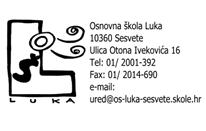 KLASA:003-07/20-01/02Urbroj:251-459-20-01					P O Z I V 			ZA __________________________kojim se pozivate na 33. sjednicu  Vijeća roditelja Osnovne škole Luka koja će se održati 
 6. listopada 2020. ( utorak ) u 17,00 sati u Plavoj dvorani Vijeća gradske četvrti Sesvete, 
Trg Dragutina Domjanića 6/I, ulaz preko vanjskih stepenica pokraj BIPA-e.Dvorana je dovoljno velika za poštivanje preporučenog održavanja fizičke udaljenosti između sudionika od 1,5 metra. Budući da je istoj dvorani zadovoljen uvjet fizičke distance, svaki sudionik može odlučiti o eventualnom korištenju dodatnih preventivnih mjera poput npr. maski za lice i dr.Molimo Vas da za cijelo vrijeme boravka u dvorani, uključujući dolazak i odlazak, održavate razmak od najmanje 1,5 metra od ostalih sudionika kao i da ponesete vlastitu kemijsku olovku kako bi se prilikom evidentiranja dolaska izbjeglo nepotrebno približavanje sudionika i dijeljenje kemijski.	DNEVNI RED:Godišnji plan i program rada škole za školsku godinu 2020./2021.Školski kurikulum za školsku godinu 2020./2021. Pitanja i prijedloziMolim Vas potvrdu primitka e-mail POZIVA kao i potvrdu Vašeg dolaska ili nedolaska na sjednicu do 4. listopada 2020. na e-mail:  ured@os-luka-sesvete.skole.hr .Sesvete, 30. rujna 2020.								       Predsjednik Vijeća roditelja:					                                              Nikola Skenderović, v.r.